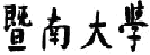 研究生重修课程申请表申请日期：      年    月     日说明：专业课重修获学院批准后由研究生工作秘书负责选课；公共课重修由研究生院培养管理办审批并选课。专 业姓 名学 号学 号专业代码姓 名学 号学 号研究生类别学历教育：  博士；硕士；非学历教育： 博士高级研修项目；硕士高级研修项目；  学生类别：内地生；港澳台侨；华人及来华留学生；学历教育：  博士；硕士；非学历教育： 博士高级研修项目；硕士高级研修项目；  学生类别：内地生；港澳台侨；华人及来华留学生；学历教育：  博士；硕士；非学历教育： 博士高级研修项目；硕士高级研修项目；  学生类别：内地生；港澳台侨；华人及来华留学生；学历教育：  博士；硕士；非学历教育： 博士高级研修项目；硕士高级研修项目；  学生类别：内地生；港澳台侨；华人及来华留学生；学历教育：  博士；硕士；非学历教育： 博士高级研修项目；硕士高级研修项目；  学生类别：内地生；港澳台侨；华人及来华留学生；学历教育：  博士；硕士；非学历教育： 博士高级研修项目；硕士高级研修项目；  学生类别：内地生；港澳台侨；华人及来华留学生；学历教育：  博士；硕士；非学历教育： 博士高级研修项目；硕士高级研修项目；  学生类别：内地生；港澳台侨；华人及来华留学生；学历教育：  博士；硕士；非学历教育： 博士高级研修项目；硕士高级研修项目；  学生类别：内地生；港澳台侨；华人及来华留学生；学历教育：  博士；硕士；非学历教育： 博士高级研修项目；硕士高级研修项目；  学生类别：内地生；港澳台侨；华人及来华留学生；重修课程名称课程编号课程类别(学位、非学位)课程类别(学位、非学位)课程类别(学位、非学位)重修时间星期     ，第    节起星期     ，第    节起重修班号手机手机重修理由导师意见 签名：              年     月    日 签名：              年     月    日 签名：              年     月    日 签名：              年     月    日 签名：              年     月    日 签名：              年     月    日 签名：              年     月    日 签名：              年     月    日 签名：              年     月    日任课教师意见                                 签名：              年     月    日                                 签名：              年     月    日                                 签名：              年     月    日                                 签名：              年     月    日                                 签名：              年     月    日                                 签名：              年     月    日                                 签名：              年     月    日                                 签名：              年     月    日                                 签名：              年     月    日学院研管办意见签名（盖公章）：              年     月    日签名（盖公章）：              年     月    日签名（盖公章）：              年     月    日签名（盖公章）：              年     月    日签名（盖公章）：              年     月    日签名（盖公章）：              年     月    日签名（盖公章）：              年     月    日签名（盖公章）：              年     月    日签名（盖公章）：              年     月    日研究生院意见                                 签章：              年     月    日                                 签章：              年     月    日                                 签章：              年     月    日                                 签章：              年     月    日                                 签章：              年     月    日                                 签章：              年     月    日                                 签章：              年     月    日                                 签章：              年     月    日                                 签章：              年     月    日